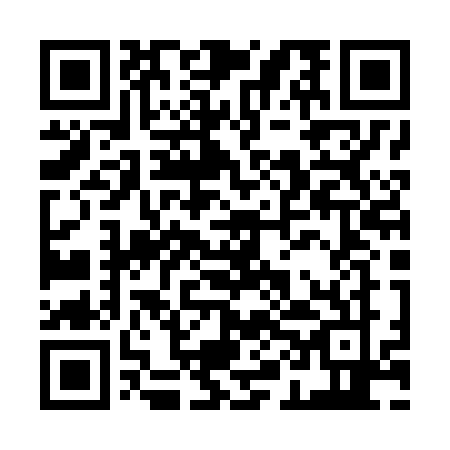 Ramadan times for Sallum, EgyptMon 11 Mar 2024 - Wed 10 Apr 2024High Latitude Method: NonePrayer Calculation Method: Egyptian General Authority of SurveyAsar Calculation Method: ShafiPrayer times provided by https://www.salahtimes.comDateDayFajrSuhurSunriseDhuhrAsrIftarMaghribIsha11Mon5:075:076:3412:293:526:256:257:4312Tue5:055:056:3312:293:536:266:267:4413Wed5:045:046:3212:293:536:276:277:4514Thu5:035:036:3112:293:536:276:277:4615Fri5:015:016:2912:283:536:286:287:4616Sat5:005:006:2812:283:546:296:297:4717Sun4:594:596:2712:283:546:296:297:4818Mon4:584:586:2612:283:546:306:307:4919Tue4:564:566:2412:273:546:316:317:4920Wed4:554:556:2312:273:546:316:317:5021Thu4:534:536:2212:273:556:326:327:5122Fri4:524:526:2112:263:556:336:337:5223Sat4:514:516:1912:263:556:336:337:5224Sun4:494:496:1812:263:556:346:347:5325Mon4:484:486:1712:253:556:356:357:5426Tue4:474:476:1512:253:556:356:357:5527Wed4:454:456:1412:253:556:366:367:5528Thu4:444:446:1312:253:556:376:377:5629Fri4:424:426:1212:243:566:376:377:5730Sat4:414:416:1012:243:566:386:387:5831Sun4:404:406:0912:243:566:396:397:581Mon4:384:386:0812:233:566:396:397:592Tue4:374:376:0712:233:566:406:408:003Wed4:354:356:0512:233:566:416:418:014Thu4:344:346:0412:223:566:416:418:025Fri4:334:336:0312:223:566:426:428:026Sat4:314:316:0212:223:566:436:438:037Sun4:304:306:0012:223:566:436:438:048Mon4:284:285:5912:213:566:446:448:059Tue4:274:275:5812:213:566:456:458:0610Wed4:254:255:5712:213:566:456:458:07